Publicado en España el 14/12/2016 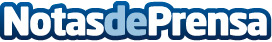 Triunfar esta Nochevieja con las piezas más especiales Nicolás Prieto presenta una colección de abrigos, boleros y bolsos de alta peletería, perfectos para deslumbrar en fiestas de NavidadDatos de contacto:Globe ComunicaciónNota de prensa publicada en: https://www.notasdeprensa.es/triunfar-esta-nochevieja-con-las-piezas-mas Categorias: Nacional Telecomunicaciones Moda Sociedad Cataluña Entretenimiento http://www.notasdeprensa.es